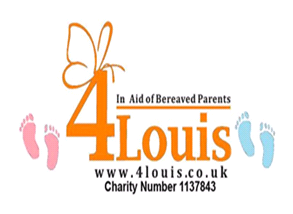 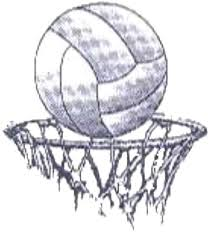 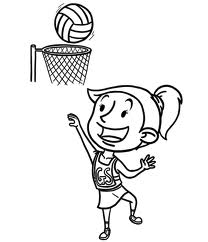 Charity Netball TournamentSaturday 21st  May 2016Harton Technology College, Lisle Road South Shields9 am til 4pm approxToday 17 families will suffer the trauma of a stillbirth or neonatal death.4Louis aim to offer support and help to these families, to capture those lasting precious memories of their baby.http://www.4louis.co.uk/ Tournament:This tournament is for all teams of any level, from Back to Netball Teams to more experienced teams, we are looking for a mix of people to come together to play netball in aid of a brilliant cause!Umpires:Umpires will be provided on the day, however if you would like to volunteer your services, please get in touch. Alternatively, there are other volunteering opportunities available, so let us know if you want to be involved!Entry Fee:£50 per team, with all the money being donated towards 4 Louis. Cheques should be made payable to; ‘4 Louis’How to enter: To enter please complete the entry slip below and send it with a cheque for £50.00 (per team) to; Jackie Padley10 Longfield CloseSouth ShieldsTyne And WearNE34 0YJClosing date for all entries is; Friday 23rd April  2016----------------------------------------------------------------------------------------------------------------------------------------------------------------------Name of club: ________________________________ Club Contact Name:________________________________Address: _____________________________________________________________________________________ _______________________________________Contact telephone number: ________________________________I would like to enter ___ Team (s) and I enclose a cheque for £___.Thank you for entering the 4 Louis Netball Tournament, we will contact you shortly with all tournament details.